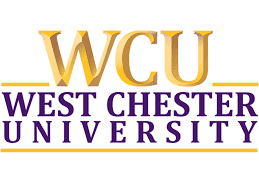 Department of Health Master of Public Health Graduate Assistant ApplicationStudent Contact Information -  Application due to twollum@wcupa.edu by April 20th, 2020Name   	WCU ID # 	 Date  	Address    	Phone  	Email 	MPH Program Information  Select your current MPH track:  			Please indicate if you are:      Community Health				 Domestic/US Citizen student status     Environmental Health				 International/Visa student status     Health Care Management        Semester and Year began MPH program: 					          Anticipated MPH graduation date/semester: 					        Current MPH program GPA: 				Professional Experience/Skills (please check all items that apply to your current strengths) Microsoft Office (i.e. Word, Excel, PP)		 Bilingual Data Management					 Interviewing research participants Database Software Knowledge (i.e. Access)		 Manuscript Preparation  Mapping Software (i.e. GIS)				 Office Administration Develop, manage, implement programs      		 Public speaking/Presentation experience Research experience					 Statistical Software (i.e. SPSS, SAS, STATA) Website design					 Recruiting research participants Writing/ Conducting scientific literature searches    	 Writing IRB applications Active participant in community serviceDIRECTIONS: Please complete the following questions as best as possible.  Once the entire application has been completed, students submit their applications to the Department of Health – MPH Orientation D2L site, under the Graduate Assistant Assignment tab.Briefly describe your areas of interest and please list any Department of Health faculty members you would be interested in working with:Please list all professional /research experience related to Public Health:In no more than 350 words, please describe your relevant professional and volunteer experience, as well as discuss your educational and future career goals:Please include your current resume/CV below, or include as an attachment.